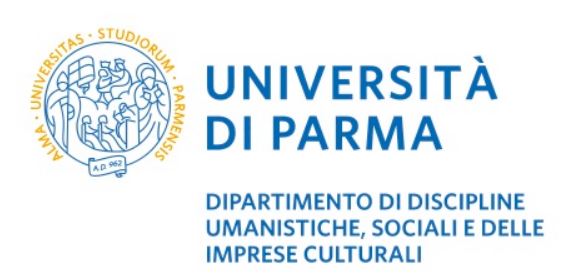 MISSIONE ARCHEOLOGICA A FIUMANA (PREDAPPIO - FC)MODULO PARTECIPAZIONENome e CognomeNumero di matricola EmailCellulareAutomunito (SI/NO)Iscritta/o al Corso di LaureaCorso (LT Laurea Triennale, LM Laurea Magistrale + Nome Corso)Tesi di Laurea (se assegnata: Argomento e Relatore ) Campagna di scavo 2024 “La villa romana di Fiumana” (Forlì-Cesena)Preferenza turno di scavo:I turno (lunedì 1 luglio – venerdì 12 luglio)    II turno (lunedì 15 luglio – venerdì 26 luglio)Requisiti per la partecipazione:Frequentazione obbligatoria corso sulla sicurezza nei cantieri archeologici messo a disposizione dall’Ateneo per tutti i partecipanti (che si terrà negli ultimi giorni di marzo)Vaccinazione antitetanica obbligatoriaTutte le informazioni sul corso della sicurezza saranno fornite ai partecipanti selezionati.SCADENZA BANDO: 31 MARZO 2024Per ulteriori informazioni e invio dei moduli di partecipazione scrivere alla seguente mail:marco.gregori@unipr.it